halloween okice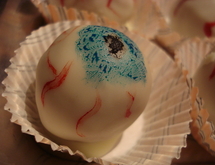 SastojciPripremaotopiti čokoladu i putar na laganoj vatri, u to dodati mljevene kekse i dobro promješati.. ovu čokoladnu smjesu stiskati u kuglice oko badema, znači dobijete 15-ak kuglica..smjesa se malo rasipa pa je treba dobro stisnuti.. kesten pire podijeliti na toliko dijelova koliko vam je ispalo kuglica (moji su bili u šteti pa su mi ga malo omalili..) ja sam kupila zaleđeni kesten pire nekog mađarskog proizvođača,pakiranje 250 g onako kao margarin.. fini je, već zaslađen i kad se odledi lako je s njim raditi , ne lijepi se i dobro se oblikuje.. oko čokoladnih kuglica napravite obruč od kesten pirea i pažljivo dlanovima oblikujte kuglicu-ne stiskati da se sredina ne raspadne.. hladiti otopiti na laganoj vatri bijelu čokoladu i ulje.. pomozite se žličicom i svaku kuglicu uronite u čokoladu, te ostavite na pek papir i u frižider da se čoksa stisne kistićem (ako imate jestive flomiće još bolje..) nacrtajte crnu zjenicu i kakvu boju želite šarenicu oka te iscrtajte crvene žilice..nek se osuši.. stavite u košarice i spremni ste za party ;))))Posluživanjeeto nije neki problem za napraviti a super strašno izgledaju ;)15 komadabijelih badema (oguljenih)8 komadapetit keksa50 gmliječne čokolade20 gputra250 gkesten pireabijela ocaklinabijela ocaklina50 gbijele čokolade1,5 žlicauljato je tzv.minjone glazuraplava, crna i crvena gel bojatanki kist